  ANUNȚ DE PARTICIPAREprivind achiziționarea Produselor alimentare pentru anul 2021 și legume, fructe, ouă pentru semestrul I a anului 2021 destinate pacienților (maturi și copii)
prin procedura de achiziție Licitație deschisăDenumirea autorității contractante: IMSP Spitalul Clinic Republican „Timofei Moșneaga”IDNO: 1003600150783Adresa: MD-2025, mun.Chișinău, str.N.Testemițanu 29Numărul de telefon/fax: 022 403 697Adresa de e-mail și de internet a autorității contractante: www.scr.md/ achizitiipublicescr@gmail.com Adresa de e-mail sau de internet de la care se va putea obține accesul la documentația de atribuire: Documentația de atribuire este anexată în cadrul procedurii în SIA RSAP Tipul autorității contractante și obiectul principal de activitate (dacă este cazul, mențiunea că autoritatea contractantă este o autoritate centrală de achiziție sau că achiziția implică o altă formă de achiziție comună): Nu se aplicăCumpărătorul invită operatorii economici interesați, care îi pot satisface necesitățile, să participe la procedura de achiziție privind livrarea/prestarea/executarea următoarelor bunuri /servicii/lucrări:În cazul în care contractul este împărțit pe loturi un operator economic poate depune oferta (se va selecta):1)   Pentru un singur lot ;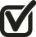 2)   Pentru mai multe loturi ;3)   Pentru toate loturile .Admiterea sau interzicerea ofertelor alternative: nu se admite.Termenii și condițiile de livrare/prestare/executare solicitați: DDP – Franco destinație vămuit, Incoterms 2013, se va efectua conform necesităților pe parcursul anului 2021, iar pentru legume, fructe și ouă până la 30.06.2021 conform graficului de livrare.Termenul de valabilitate a contractului: până la 31.12.2021.Contract de achiziție rezervat atelierelor protejate sau că acesta poate fi executat numai în cadrul unor programe de angajare protejată (după caz): nu se aplică.Prestarea serviciului este rezervată unei anumite profesii în temeiul unor acte cu putere de lege sau al unor acte administrative (după caz): nu se aplică.Scurta descriere a criteriilor privind eligibilitatea operatorilor economici care pot determina eliminarea acestora și a criteriilor de selecție; nivelul minim (nivelurile minime) al (ale) cerințelor eventual impuse; se menționează informațiile solicitate (DUAE, documentație): Garanţia pentru oferta în valoare de 1% va fi prezentată sub formă de:Garanţie pentru ofertă (emisă de o bancă comercială) conform formularului F3.2 din secţiunea a 3-a – Formulare pentru depunerea oferteiGaranţia pentru ofertă prin transfer la contul autorităţii contractante, conform următoarelor date bancare:Beneficiarul plăţii: IMSP Spitalul Clinic Republican „Timofei Moșneaga”, mun.Chișinău, str.Testemițanu, 29Denumirea Băncii: B.C. "Moldindconbank" S.A. fil. „Testemițeanu”, ChișinăuCodul fiscal: 1003600150783Contul de decontare: IBAN – MD32ML000000002251502448   Codul bancar: MOLDMD2X302. Garanția pentru ofertă se v-a reține în cazul în care:    a) operatorul economic retrage sau modifică oferta după expirarea termenului de depunere a ofertelor;     b) ofertantul cîştigător nu semnează contractul de achiziţii publice;     c) nu se depune garanţia de bună execuţie a contractului după acceptarea ofertei.Motivul recurgerii la procedura accelerată (în cazul licitației deschise, restrînse și al procedurii negociate), după caz: Nu se aplică.Tehnici și instrumente specifice de atribuire (dacă este cazul specificați dacă se va utiliza acordul-cadru, sistemul dinamic de achiziție sau licitația electronică): Nu se aplică.Condiții speciale de care depinde îndeplinirea contractului (indicați după caz): Ofertantul va prezenta, la încheierea contractului, garanția de bună execuție a acestuia. Garanția de bună execuție a contractului va constitui 5% din valoarea totală cu TVA a contractului de achiziții publice.Criteriul de evaluare aplicat pentru adjudecarea contractului: cel mai mic preț fără TVA, pe lot cu corespunderea cerințelor solicitate.Factorii de evaluare a ofertei celei mai avantajoase din punct de vedere economic, precum și ponderile lor:Termenul limită de depunere/deschidere a ofertelor:până la: [ora exactă] Informația o găsiți în SIA RSAP/www.achizitii.mdpe: [data] Informația o găsiți în SIA RSAP/www.achizitii.mdAdresa la care trebuie transmise ofertele sau cererile de participare: Ofertele sau cererile de participare vor fi depuse electronic prin intermediul SIA RSAPTermenul de valabilitate a ofertelor: 90 zile.Locul deschiderii ofertelor: SIA RSAP/ Ofertele întîrziate vor fi respinse. Persoanele autorizate să asiste la deschiderea ofertelor: 
Ofertanții sau reprezentanții acestora au dreptul să participe la deschiderea ofertelor, cu excepția cazului cînd ofertele au fost depuse prin SIA „RSAP”.Limba sau limbile în care trebuie redactate ofertele sau cererile de participare: RomânăRespectivul contract se referă la un proiect și/sau program finanțat din fonduri ale Uniunii Europene: Nu se aplică. Denumirea și adresa organismului competent de soluționare a contestațiilor: Agenția Națională pentru Soluționarea ContestațiilorAdresa: mun. Chișinău, bd. Ștefan cel Mare și Sfânt nr.124 (et.4), MD 2001;Tel/Fax/email: 022-820 652, 022 820-651, contestatii@ansc.mdData (datele) și referința (referințele) publicărilor anterioare în Jurnalul Oficial al Uniunii Europene privind contractul (contractele) la care se referă anunțul respective (dacă este cazul): Nu se aplică.În cazul achizițiilor periodice, calendarul estimat pentru publicarea anunțurilor viitoare: nu se aplică.Data publicării anunțului de intenție sau, după caz, precizarea că nu a fost publicat un astfel de anunţ: BAP nr.65 din 02.10.2020.Data transmiterii spre publicare a anunțului de participare: conform SIAR SAP.În cadrul procedurii de achiziție publică se va utiliza/accepta:Contractul intră sub incidența Acordului privind achizițiile guvernamentale al Organizației Mondiale a Comerțului (numai în cazul anunțurilor transmise spre publicare în Jurnalul Oficial al Uniunii Europene): Nu se aplică.Alte informații relevante: nu suntConducătorul grupului de lucru:                                                                 Natalia GAIBU                               Nr. d/oCod CPVDenumire LotDenumirea pozițieiCanti-tateaU/ MSpecificarea tehnică deplină solicitată, Standarde de referințăValoarea estimatăNr. d/oCod CPVDenumire LotDenumirea pozițieiCanti-tateaU/ MSpecificarea tehnică deplină solicitată, Standarde de referință(se va indica pentru fiecare lot în parte fără TVA), lei115800000-6Lot 1. Pâine din făină de grâu calitate superioară, feliată, ambalatăPâine din făină de grâu calitate superioară, feliată, ambalată36000kg.Pâine din făină de grâu calitate superioară, feliată uniform, ambalată, care va conține pe ambalaj componente a produsului, fără semne de alterare. Livrarea: Zilnic; Livrarea de la orele 7.00 pînă la ora 9.00. Standard de referinţă şi cerinţele: SM 173:1997, HG 775 din 03.07.2007206000,00215800000-6Lot 2. Pâine din amestec de făină de grâu calitatea I şi II, feliată, ambalatăPâine din amestec de făină de grâu calitatea I şi II, feliată, ambalată16000kg.Pâine din amestec de făină de grâu calititatea I şi II, feliată uniform, ambalată, care va conține pe ambalaj componente a produsului, fără semne de alterare. Livrarea: Zilnic; Livrarea de la orele 7.00 pînă la ora 9.00 Standard de referinţă şi cerinţele: GOST 28807, HG 775 din 03.07.200788296,30315800000-6Lot 3. Pâine din făină de secară şi tărîţe, feliată, ambalatăPâine din făină de secară şi tărîţe, feliată, ambalată12000kg.Pâine din făină de secară şi tărîţe, feliată uniform, ambalată, care va conține pe ambalaj componente a produsului, fără semne de alterare. Livrarea: Zilnic; Livrarea de la  orele 7.00 pînă la 9.00 Standard de referinţă şi cerinţele: HG 775 din 03.07.2007  75888,89415800000-6Lot 4. Paste făinoase de grup A, obţinute din făină de grîu tare (durum) de calitate  superioară (clasa 1) sau de calitatea întîi (clasa 2). Sortimente: spaghete, sfredelus.Paste făinoase de grup A, obţinute din făină de grîu tare (durum) de calitate  superioară (clasa 1) sau de calitatea întîi (clasa 2). Sortimente: spaghete, sfredelus.3000kg.Paste făinoase de grup A, obţinute din făină de grîu tare (durum) de calitate  superioară (clasa 1) sau de calitatea întîi (clasa 2). Sortiment: spaghete, sfredelus. Ambalate, etichetate, fără semne de alterare. Livrarea: Săptaminal; Standard de referinţă şi cerinţele: GOST 875-92, HG 775 din 03.07.200725000,00515800000-6Lot 5. Făină de grîu calitate superioară, ambalat (1,0kg-2,0kg)Făină de grîu calitate superioară, ambalat (1,0kg-2,0kg)1600kg.Făină de grîu calitate superioară, pentru panificație, ambalaj de la 1,0kg-2,0kg, etichetat. Fără miros străin, fără impurități sau mucegai. Livrarea: Săptaminal; Standard de referinţă şi cerinţele: SM 202:2000, HG 68 din 29.01.20096533,33615800000-6Lot 6. Pesmeţi simpli de calitate superioară, ambalatPesmeţi simpli de calitate superioară, ambalat3000kg.Pesmeţi simpli de calitate superioară, ambalat, etichetat, fără semne de alterare. Livrarea: Saptaminal; Livrarea între orele 7.00 pînă la orele 9.00. Standard de referinţă şi cerinţele: GOST 30317-938750,00715800000-6Lot 7. Fulgi din ovăz, calitate superioara, ambalat (1,0 kg)Fulgi din ovăz, calitate superioara, ambalat (1,0 kg)3000kg.Fulgi din ovăz, calitate superioara, ambalat (1,0 kg), etichetat, fără impurități, fără miros strain. Livrarea: Saptaminal; Ambalaj de 1 kg; Standard de referinţă şi cerinţele: GOST 21149-93, HG 520 din 22.06.2010, HG 1191 din 23.12.201019625,00815800000-6Lot 8. Crupe din griş calittate superioara, ambalat (1,0 kg)Crupe din griş calittate superioara, ambalat (1,0 kg)2000kg.Crupe din griş calitate superioara, ambalat (1,0 kg), etichetat, fără impurități, fără miros strain. Livrarea: Saptaminal; Ambalaj de 1 kg; Standard de referinţă şi cerinţele: GOST 7022-97, HG 520 din 22.06.2010, HG 1191 din 23.12.201011916,67915800000-6Lot 9. Crupe din mei calitate superioara, ambalat (1,0 kg)Crupe din mei calitate superioara, ambalat (1,0 kg)1600kg.Crupe din mei calitate superioara, ambalat (1,0 kg), etichetat, fără impurități, fără miros strain. Livrarea: Saptaminal; Ambalaj de 1 kg; Standard de referinţă şi cerinţele: GOST 572-60, HG 520 din 22.06.2010, HG 1191 din 23.12.201010600,001015800000-6Lot 10. Crupe de arpacaş calititate superioara, ambalat (1,0kg)Crupe de arpacaş calititate superioara, ambalat (1,0kg)2000kg.Crupe de arpacaş calititate superioara, ambalat (1,0 kg), etichetat, fără impurități, fără miros strain. Livrarea: Saptaminal; Standard de referinţă şi cerinţele: HG 520 din 22.06.2010, HG 1191 din 23.12.20106666,671115800000-6Lot 11. Crupe de grîu calitate  superioara, ambalat (1,0kg)Crupe de grîu calitate  superioara, ambalat (1,0kg)5000kg.Crupe de grîu calitate superioara, ambalat (1,0 kg), etichetat, fără impurități, fără miros strain. Livrarea: Saptaminal; Standard de referinţă şi cerinţele:  HG 520 din 22.06.2010, HG 1191 din 23.12.201016666,671215800000-6Lot 12. Crupe de orz calitate  superioara, ambalat (1,0kg)Crupe de orz calitate  superioara, ambalat (1,0kg)2400kg.Crupe de orz calitate superioara, ambalat (1,0 kg), etichetat, fără impurități, fără miros strain. Livrarea: Saptaminal; Standard de referinţă şi cerinţele: GOST 5784-60, HG 520 din 22.06.2010, HG 1191 din 23.12.20108000,001315800000-6Lot 13. Crupe de porumb  marunta  calitate superioara, ambalat (1,0 kg)Crupe de porumb  marunta  calitate superioara, ambalat (1,0 kg)2400kg.Crupe de porumb marunta calitate superioara, ambalat (1,0 kg), etichetat, fără impurități, fără miros strain. Livrarea: Saptaminal; Standard de referinţă şi cerinţele: GOST572-60, HG 520 din 22.06.2010, HG1191 din 23.12.201012860,001415800000-6Lot 14. Mazăre uscată bob întreg, şlefuită ambalat (1,0 kg) cu fierbere rapida.Mazăre uscată bob întreg, şlefuită ambalat (1,0 kg) cu fierbere rapida.1600kg.Mazăre uscată bob întreg, şlefuită ambalat (1,0 kg) cu fierbere rapida, etichetat, fără impurități, fără miros străin. Livrarea: Saptaminal; Standard de referinte si cerinte; HG 205 din 11.03.20098740,741515800000-6Lot 15. Fasole uscate albe ambalate (1,0 kg)Fasole uscate albe ambalate (1,0 kg)1600kg.Fasole uscate albe, ambalate (1,0 kg), etichetat, curată fără insecte, fără miros strain. Livrarea: Saptaminal; Standard de referinte si cerinte; HG 205 din 11.03.200924385,191615800000-6Lot 16. Hrişcă bob întreg, calitate superioara, ambalat (1,0kg)Hrişcă bob întreg, calitate superioara, ambalat (1,0kg)5000kg.Hrişcă bob întreg, calitate superioara, ambalat (1,0kg), etichetat, fără impurități, fără miros strain. Livrarea: Saptaminal; Standard de referinţă şi cerinţele: GOST 5550-7441666,671715800000-6Lot 17. Orez bob rotund, calitate superioara, şlefuit ambalat (1,0kg)Orez bob rotund, calitate superioara, şlefuit ambalat (1,0kg)3000kg.Orez bob rotund, calitate superioara, şlefuit ambalat (1,0kg), etichetat, fără impurități, fără miros strain. Livrarea: Saptamanal; Standard de referinţă şi cerinţele: GOST 6292-9330250,001815800000-6Lot 18. Pastă de tomate 25%, borcan 0,7 kgPastă de tomate 25%, borcan 0,7 kg1500kg.Pastă de tomate 25%, borcan 0,7 kg, etichetat. Livrarea: Saptaminal; Standard de referinţă şi cerinţele: HG 1191 din 23.12.201027300,001915800000-6Lot 19. Zahăr tos din sfeclă de zahar, ambalat in saci a cate 50kgZahăr tos din sfeclă de zahar, ambalat in saci a cate 50kg10000kg.Zahăr tos din sfeclă de zahăr, ambalat in saci a cate 50kg, etichetat. Livrarea: Saptamanal; Standard de referinta si cerintele: HG 774 din 03.07.2007119537,042015800000-6Lot 20. Jeleu (peltea) din fructe, ambalatJeleu (peltea) din fructe, ambalat700kg.Jeleu (peltea) din fructe, ambalat, etichetat. Livrarea: 2 ori/ săptămînă; Standard de referinţă şi cerinţele: Conform Reglementării tehnice „Gemuri, jeleuri, dulceţuri şi piureuri”HG 216 din 27.02.200814525,002115800000-6Lot 21. Sare alimentară iodată, pachet, polietilenă, ambalaj (1,0kg)Sare alimentară iodată, pachet, polietilenă, ambalaj (1,0kg)2500kg.Sare alimentară iodată, pachet, polietilenă, ambalaj (1,0kg), etichetat. Livrarea de 2ori pe saptamana, Standard de referinte si cerintele; GOST 13830-97, HG 596 din 03.08.20118333,332215800000-6Lot 22. Piper negru măcinat (ambalaj de la 50 la 100 g.)Piper negru măcinat (ambalaj de la 50 la 100 g.)8kg.Piper negru măcinat (ambalaj de la 50 la 100 g.). Livrarea: Saptaminal; HG520 din 22.06.20101133,332315800000-6Lot 23. Frunză de dafin, ambalatFrunză de dafin, ambalat12kg.Frunză de dafin, ambalat, etichetat. Livrarea: Saptaminal; Standard de referinta si cerinteele GOST17594-811400,002415800000-6Lot 24. Acid citric ambalatAcid citric ambalat13kg.Acid citric ambalat, etichetat. Livrarea: Saptaminal595,832515800000-6Lot 25. Ceai negru, infuzie, calitate superioara ambalat de la 100gr-1000kgCeai negru, infuzie, calitate superioara ambalat de la 100gr-1000kg500kg.Ceai negru, infuzie, calitate superioara ambalat de la 100gr-1000kg, etichetat. Livrarea: Saptaminal; Standard de referinţă şi cerinţele: HG206 din 11.03.200925916,672615800000-6Lot 26. Cacao, praf, calitate superioară, ambalatCacao, praf, calitate superioară, ambalat70kg.Cacao, praf, calitate superioară, ambalat, etichetat. Livrarea: Saptaminal; Standard de referinţă şi cerinţele: SM50364-20053645,832715800000-6Lot 27. Ulei din floarea soarelui, rafinat, deodorat, ambalat, ambalaj de la 1 litru - 5 litri  Ulei din floarea soarelui, rafinat, deodorat, ambalat, ambalaj de la 1 litru - 5 litri  4000litriUlei din floarea soarelui, rafinat, deodorat, ambalat, ambalaj de la 1 litru - 5 litri. Livrarea: Saptamanal; Standard de referinţă şi cerinţele: HG 434 din 27.05.2010  69833,332815800000-6Lot 28. Cartofi proaspeţi de masă alungiţi cu greutatea nu mai puţin de 100gr/buc, calibrul nu mai puţin de 50 mm în saci, calitativi, de mărime medie, fără semne de alterareCartofi proaspeţi de masă alungiţi cu greutatea nu mai puţin de 100gr/buc, calibrul nu mai puţin de 50 mm în saci, calitativi, de mărime medie, fără semne de alterare25000kg.Cartofi proaspeţi de masă alungiţi cu greutatea nu mai puţin de 100gr/buc, calibrul nu mai puţin de 50 mm în saci, calitativi, de mărime medie, fără semne de alterare. Livrarea: 3 ori/ săptămînă, pînă la data de 30.06.2021, Standard de referinţă şi cerinţele: HG.929 din 31.12.200984953,702915800000-6Lot 29. Sfeclă roşie de masă în saci, calitativi, de mărime medie (200-300 gr/buc), fără semne de alterareSfeclă roşie de masă în saci, calitativi, de mărime medie (200-300 gr/buc), fără semne de alterare4000kg.Sfeclă roşie de masă în saci, calitativi, de mărime medie (200-300 gr/buc), fără semne de alterare. Livrarea: 3 ori/ săptămînă, pînă la data de 30.06.2021, Standard de referinţă şi cerinţele: HG.929 din 31.12.200911111,113015800000-6Lot 30. Varză albă proaspătă (cu greutatea nu mai puţin de 2 kg/buc) nu înfoiată. În saci, calitativă, de mărime medie, fără semne de alterareVarză albă proaspătă (cu greutatea nu mai puţin de 2 kg/buc) nu înfoiată. În saci, calitativă, de mărime medie, fără semne de alterare6000kg.Varză albă proaspătă (cu greutatea nu mai puţin de 2 kg/buc) nu înfoiată. În saci, calitativă, de mărime medie, fără semne de alterare. Livrarea: 3 ori/ săptămînă, pînă la data de 30.06.2021, Standard de referinţă şi cerinţele: HG.929 din 31.12.200919555,563115800000-6Lot 31. Morcov de masă, nu mai puţin de 100 gr/buc. În saci, calitativi, de mărime medie, fără semne de alterareMorcov de masă, nu mai puţin de 100 gr/buc. În saci, calitativi, de mărime medie, fără semne de alterare5000kg.Morcov de masă, nu mai puţin de 100 gr/buc. În saci, calitativi, de mărime medie, fără semne de alterare. Livrarea: 3 ori/ săptămînă, pînă la data de 30.06.2021, Standard de referinţă şi cerinţele: HG.929 din 31.12.200914583,333215800000-6Lot 32. Ceapă uscată, nu mai puţin de 100gr/buc. În saci, calitativi, de mărime medie, fără semne de alterareCeapă uscată, nu mai puţin de 100gr/buc. În saci, calitativi, de mărime medie, fără semne de alterare3000kg.Ceapă uscată, nu mai puţin de 100gr/buc. În saci, calitativi, de mărime medie, fără semne de alterare. Livrarea: 3 ori/ săptămînă, pînă la data de 30.06.2021, Standard de referinţă şi cerinţele: HG.929 din 31.12.20098750,003315800000-6Lot 33. Usturoi uscatUsturoi uscat30kg.Usturoi uscat. Livrarea: 3 ori/ săptămînă, pînă la data de 30.06.2021, Standard de referinţă şi cerinţele: HG.929 din 31.12.20091388,893415800000-6Lot 34. Verdeaţă proaspătă (mărar, pătrunjel)Verdeaţă proaspătă (mărar, pătrunjel)500kg.Verdeaţă proaspătă (mărar, pătrunjel). Livrarea: 3 ori/ săptămînă, pînă la data de 30.06.2021, Standard de referinţă şi cerinţele: HG.929 din 31.12.200932592,593515800000-6Lot 35. Verdeaţă uscată (mărar, pătrunjel)Verdeaţă uscată (mărar, pătrunjel)100kg.Verdeaţă uscată (mărar, pătrunjel). Livrarea: 3 ori/ săptămînă, pînă la data de 30.06.2021, Standard de referinţă şi cerinţele: HG.929 din 31.12.200911111,113615800000-6Lot 36. Mere proaspete, calitativi fără semne de alterare cu greutatea 100gr-150grMere proaspete,calitativi fără semne de alterare cu greutatea 100gr-150gr4000kg.Mere proaspete,calitativi fara semne de alterare cu greutatea 100gr-150gr. Livrarea: 3ori/ săptămînă pina la data  de 30.06.2021; HG 929 din  31.12.200919074,073715800000-6Lot 37. Mazăre verde conservată , calitate superioara,fara depuneri de amidon, borcan 0,7 kgMazăre verde conservată , calitate superioara,fara depuneri de amidon, borcan 0,7 kg1600kg.Mazăre verde conservată , calitate superioara,fara depuneri de amidon, borcan 0,7 kg. Livrarea: Saptaminal; Standard de referinte si cerinte: GOST15842-90SM196 HG520 din 22.06.2010, HG1191 din 23.12.201015520,003815800000-6Lot 38. Castraveţi  marinati - borcane a cite 3 litriCastraveţi marinati - borcane a cite 3 litri2000kg.Castraveţi marinati - borcane a cite 3 litri. Masa castraveților ≥ 1,6 kg. Livrarea Saptaminal; Standard de referinţă şi cerinţele: GOST 163311066,673915800000-6Lot 39. Fructe uscate în asortiment (mere, pere) (ambalaj saci din hîrtie 5-10 kg) Fructe uscate în asortiment (mere, pere) (ambalaj saci din hîrtie 5-10 kg) 600kg.Fructe uscate în asortiment (mere, pere) (ambalaj saci din hîrtie 5-10 kg). Livrarea: Saptaminal; Standard de referinţă şi cerinţele: HG 1523 din 29.12.200 12430,004015800000-6Lot 40. Suc din fructe natural - mere (limpezit) borcan 3 litriSuc din fructe natural - mere (limpezit) borcan 3 litri9000litriSuc din fructe natural - mere (limpezit) borcan 3 litri. Lichid transparent, culoare uniformă. Gust și aromă pronunțat, corspunzător fructelor utilizate. Nu se admite  gust și miros străin. Livrarea: Saptaminal; Standard de referinţă şi cerinţele:  HG 1111 din 06.12.201047175,004115800000-6Lot 41. Suc din legume (tomate) borcan – 3 litriSuc din legume (tomate) borcan – 3 litri8000litriSuc din legume (tomate) borcan – 3 litri. Lichid omogen cu pulpă unoform mărunțită și repartizată. Culoare: roșu sau oranj-roșu. Gust și miros corespunzător ingredientelor utilizate. Nu se admite gust și miros străin. Livrarea: Saptaminal; Standard de referinţă şi cerinţele: HG 1111 din 06.12.201050600,004215800000-6Lot 42. Carne de vită categoria I, calitatea superioară, tranşată, fără os, refrigeratCarne de vită categoria I, calitatea superioară, tranşată, fără os, refrigerat10000kg.Carne de vită categoria I, calitatea superioară, tranşată, fără os, refrigerat. Livrarea: De 2ori pe saptamana; Standard de referinţă şi cerinţele: HG 696 din 04.08.2010, Standardul Firmei ce denota producerea bunului fara os707500,004315800000-6Lot 43. Carcase de pui „Broiler” eviscerat, calitate superioară cu fierbere rapidă, refrigerat in cutii de carton cu greutatea de la 1,5-2,0kgCarcase de pui „Broiler” eviscerat, calitate superioară cu fierbere rapidă, refrigerat in cutii de carton cu greutatea de la 1,5-2,0kg8000kg.Carcase de pui „Broiler” eviscerat, calitate superioară cu fierbere rapidă, refrigerat in cutii de carton cu greutatea de la 1,5-2,0kg. Ambalate separat în pachete de peliculă alimentară de la producător în cutii de carton. Livrarea: De 2ori pe saptamana; Standard de referinţă şi cerinţele: HG 696 din 04.08.2010, HG 221 din 16.03.2009218400,004415800000-6Lot 44. Pulpe de gaina refrigerate la maximum + 4▫C, temperatura determinata in profunzimePulpe de gaina refrigerate la maximum + 4▫C, temperatura determinata in profunzime8000kg.Pulpe de gaina refrigerate la maximum + 4▫C, temperatura determinata in profunzime. Livrarea: De 2ori pe saptamana; Standard de referinţă şi cerinţele: HG 696 din 04.08.2010, HG 221 din 16.03.2009178800,004515800000-6Lot 45. File din piept de pui dezosat, fără piele, refrigerat la maximum + 4▫C, temperatura determinata in profunzimeFile din piept de pui dezosat, fără piele, refrigerat la maximum + 4▫C, temperatura determinata in profunzime5000kg.File din piept de pui dezosat fără piele, refrigerat la maximum + 4▫C, temperatura determinata in profunzime. Livrarea: De 2ori pe saptamana; Standard de referinţă şi cerinţele: HG 696 din 04.08.2010, HG 221 din 16.03.2009191000,004615800000-6Lot 46. Crenvurști calitate superioară, fiert, din carne de pui și vită, fără adaosuri de emulgătoriCrenvurști calitate superioară, fiert, din carne de pui și vită, fără adaosuri de emulgători9000kg.Crenvurști calitate superioară, fiert, din carne de pui și vită cu greutatea 55-56 gr, fără adaosuri de emulgători. Livrarea: De 3ori pe saptamana, Livrarea de la orele 7.00 pînă la orele 9.00; HG 720 din 28.06.2007487500,004715800000-6Lot 47. Peşte de mare îngheţat, eviscerat fără cap merluciu (Hec) a cîte 0,5-1 kg bucata.Peşte de mare îngheţat, eviscerat fără cap merluciu (Hec) a cîte 0,5-1 kg bucata.4000kg.Peşte de mare îngheţat, eviscerat fără cap merluciu (Hec) a cîte 0,5-1 kg bucata. Livrarea: Zilnic; Standard de referinţă şi cerinţele: GOST20057-96135000,004815800000-6Lot 48. Chefir 2,5%, ambalat în pachet de polietilenă 0,5lChefir 2,5%, ambalat în pachet de polietilenă 0,5l9000litriChefir 2,5%, ambalare în pachet de polietilenă 0,5l, etichetare vizibilă. Fără adaosuri de grăsimi vegetale, de culoare albă până la albă cu nuanță puțin cremă, fără gust și miros strain. Livrarea: Zilnic; Livrarea de la orele 7.00  pînă la orele 9.00 Standard de referinţă şi cerinţele: HG 158 din 07.03.2019108333,334915800000-6Lot 49. Lapte de vaci pasteurizat 2,5%, ambalat în pachet de polietilenă 1,0lLapte de vaci pasteurizat 2,5%, ambalat în pachet de polietilenă 1,0l50000litriLapte de vaci pasteurizat 2,5%, ambalat în pachet de polietilenă 1,0l, etichetare vizibilă. Produs natural 100%, fără conservanți, fără lapte praf, fără adaosuri de grăsimi vegetale, fără gust și miros străin necaracteristic laptelui. Culoarea albă cu nuanță puțin gălbuie. Livrarea: Zilnic; Livrarea de la orele 7.00 pînă la orele 9.00 Standard de referinţă şi cerinţele: HG 158 din 07.03.2019416666,675015800000-6Lot 50. Lapte de vaci pasteurizat 2,5%, ambalat în pachet de polietilenă 0,5lLapte de vaci pasteurizat 2,5%, ambalat în pachet de polietilenă 0,5l44500litriLapte de vaci pasteurizat 2,5%, ambalat în pachet de polietilenă 0,5l., etichetare vizibilă. Produs natural 100%, fără conservanți, fără lapte praf, fără adaosuri de grăsimi vegetale, fără gust și miros străin necaracteristic laptelui. Culoarea albă cu nuanță puțin gălbuie. Livrarea: Zilnic; Livrarea de la orele 7.00 pînă la orele 9.00 Standard de referinţă şi cerinţele: HG 158 din 07.03.2019494444,445115800000-6Lot 51. Smîntînă 10%, ambalat în pachet de polietilenă 0,5lSmîntînă 10%, ambalat în pachet de polietilenă 0,5l3000kg.Smîntînă 10%, ambalat în pachet de polietilenă 0,5l, etichetare vizibilă. Produs natural cu consistență densă, gust ușor de lapte pasteurizat, fără gust și miros străin, fără adaosuri de grăsimi vegetale. Culoare albă cu o nuanță gălbuie uniform în toată masa. Livrarea: Zilnic; Livrarea de la orele 7.00 pînă la orele 9.00 Standard de referinţă şi cerinţele: TU 10.02.02.789.09-89, HG 611 din  05.07.201066666,675215800000-6Lot 52. Brînză de vaci 5%, pasteurizată, ambalată a cite 5,0 kg.Brînză de vaci 5%, pasteurizată, ambalată a cite 5,0 kg.5000kg.Brînză de vaci 5%, pasteurizată, ambalată a cite 5,0 kg, etichetare vizibilă. Produs natural, moale fără particule perceptibile de proteină, gust slab acidulat, fără adousuri de grăsimi vegetale, fără gust și miros străin. Culoare albă până la galben deschis. Livrarea: O zi in saptamana; Livrarea de la orele 7.00 pînă la orele 9.00 Standard de referinţă şi cerinţele: HG 158 din  07.03.2019231481,485315800000-6Lot 53. Brînză cu cheag tare/brînză maturată tare/cașcaval - nepicant, cu conținut de grăsime raportat la substanța uscată 45-50%Brînză cu cheag tare/brînză maturată tare/cașcaval - nepicant, cu conținut de grăsime raportat la substanța uscată 45-50%3600kg.Brînză cu cheag tare/brînză maturată tare/cașcaval - nepicant, cu conținut de grăsime raportat la substanța uscată 45-50%.  Coajă netedă, uniformă, fără crăpături, fără mucegai sau alte defecte de coajă, curată, acoperită cu folie din material plastic netedă, bine aplicată sau cu un strat de parafină uniform. Miros plăcut, cu aromă specifică bine exprimată, fără nuanțe străine. Produs natural fără adaosuri de grăsimi vegetale. Ambalat, etichetare vizibilă. Livrarea: De 3ori pe saptamana, Livrarea de la orele 7.00 pînă la orele 9.00 Standard de referinţă şi cerinţele: HG 158 din 07.03.2019300000,005415800000-6Lot 54. Unt nesărat 72,5%, fără adaos de grăsimi vegetale în ambalaj de 10 kg, ţărănescUnt nesărat 72,5%, fără adaos de grăsimi vegetale în ambalaj de 10 kg, ţărănesc9500kg.Unt nesărat 72,5%, fără adaos de grăsimi vegetale în ambalaj de 10,0 kg, etichetare vizibilă, ţărănesc, fără amestec de grăsimi vegetale. Masă cu luciu caracteristic, culoare alb-gălbuie, fără goluri de aer sau picături vizibile de apă, fără impurități, nu moale, fără miros de alterare. Livrarea: Zilnic; Livrarea de la orele 7.00 pînă la orele 9.00 Standard de referinţă şi cerinţele: HG 158 din 07.03.2019862037,045515800000-6Lot 55. Ouă dietice de găină cu gr. de 53gr-63grOuă dietice de găină cu gr. de 53gr-63gr42000bucOuă dietice de găină cu greutatea de 53gr - 63gr. Ambalate, nu sparte, fără semne de alterare, marcate, cu coajă tare. Livrarea: 3ori/ săptămînă; HG 435 din 28.05.2010, HG 1208 din 27.10.200860900,00TOTAL:TOTAL:TOTAL:TOTAL:TOTAL:TOTAL:TOTAL:5702708,15Nr. d/oDescrierea criteriului/cerințeiMod de demonstrare a îndeplinirii criteriului/cerinței:Nivelul minim/
Obligativitatea1DUAE(ATENȚIE!!! DUAE NOU)În mod obligatoriu să fie completat Formularul standard al Documentului Unic de Achiziții European  conform Ordinului Ministerului Finanțelor nr.72 din 30.06.2020, confirmat prin aplicarea semnăturii electroniceObligatoriu2Garanţia pentru oferta – în valoare de 1% din suma ofertei fără TVA (F3.2)Original – (emisă de o bancă comercială) conform formularului F3.2 – pentru depunerea ofertei sau Garanţia pentru ofertă prin transfer la contul autorităţii contractante. Valabilitatea 90 de zile.Obligatoriu3Oferta tehnică (F4.1)Specificaţii tehnice (F4.1) original – confirmată prin aplicarea semnăturii electroniceObligatoriu4Oferta financiară (F4.2)Specificații de preț (F.4.2) original – confirmată prin aplicarea semnăturii electroniceObligatoriu5Formularul ofertei (F3.1)Formularul ofertei (F.3.1) original – confirmată prin aplicarea semnăturii electroniceObligatoriuDocumente suplimentare de calificare și selecțieDocumente suplimentare de calificare și selecțieDocumente suplimentare de calificare și selecțieDocumente suplimentare de calificare și selecție6Decizie de înregistrare/ Extras de înregistrareCopie, emis de Agenţia Servicii Publice, confirmat prin aplicarea semnăturii electroniceObligatoriu7Autorizație sanitară de funcționare sau un alt act permisiv de activitate (pentru produse alimentare)Copie, emis de organul abilitat, confirmată prin aplicarea semnăturii electroniceObligatoriu8Autorizaţia sanitar-veterinară sau înregistrare ANSA (pentru produse alimentare animaliere și ouă)Eliberat de organul abilitat, copie confirmată prin aplicarea semnăturii electroniceObligatoriu9Autorizaţia sanitar-veterinară pe unitate de transport sau paşaport sanitar la transportEliberat de organul abilitat, copie confirmată prin aplicarea semnăturii electroniceObligatoriu10Certificat de deținere a abatorului sau contract cu asemenea abator (pentru produsele din carne) – pentru ofertantul producătorEliberat de organul abilitat, copie confirmată prin aplicarea semnăturii electroniceObligatoriu11Acte ce atestă calitatea produselor1.Certificat de inofensivitate pentru produsele de origine non-animală, copie confirmată prin aplicarea semnăturii electronice2.Certificat de calitate și de proveniență a materiei prime făină, grâu (pentru toate produsele de panificație), copie confirmată prin aplicarea semnăturii electronice3.1.Certificat de conformitate și 3.2.Raportul de încercări prin care se confirmă că produsul nu conține grăsimi vegetale, pentru produsele lactate, copie confirmată prin aplicarea semnăturii electronice4.1.Certificat de conformitate și 4.2.Raportul de încercări pentru ouă, copie confirmată prin aplicarea semnăturii electronice5.Certificat de conformitate pentru produsele de origine animalieră, copie confirmată prin aplicare semnăturii electroniceObligatoriu12Confirmare de deținere a stocului de făină/grâu, necesar îndeplinirii contractului de achiziții pe o perioadă de cel puțin 10 zile (pentru produsele de panificație)Declaratie confirmată prin aplicarea semnăturii electroniceObligatoriu13Certificat de deținere a laboratorului pentru produsele de panificație sau contractul cu instituție abilitată (pentru produsele de panificație)Eliberat de organul abilitat, copie confirmată prin aplicarea semnăturii electroniceObligatoriu14Confirmarea capacității executării calitative a contractului de achizițieInformație care reflectă următoarele: a) Experienţa acumulată, performanţele; b) Volumul de producere, desfacere; c) Numărul şi calificarea personalului angajat; d) Dotarea tehnică; e) Informaţii despre contractele executate în ultimii 3 ani; f) Lipsa reclamaţiilor de la beneficiarii de stat, confirmată prin aplicarea semnăturii electroniceObligatoriu15Prezentarea mostrelor (care vor fi solicitate la anumite categorii de produse)În decurs de 5 zile de la solicitare (mostrele se vor prezenta pentru testare)ObligatoriuTermenii și condițiile de livrare/prestare/executare solicitațiTermenii și condițiile de livrare/prestare/executare solicitațiSe va efectua conform necesităților pe parcursul anului 2021, iar pentru legume, fructe și ouă până la 30.06.2021 conform graficului de livrare.Se va efectua conform necesităților pe parcursul anului 2021, iar pentru legume, fructe și ouă până la 30.06.2021 conform graficului de livrare.Notă: Pentru loturile cu legume, fructe și ouă, contractul va fi valabil până la 30 iunie 2021, iar pentru restul pozițiilor contractul va fi valabil până la 31 decembrie 2021.Notă: Pentru loturile cu legume, fructe și ouă, contractul va fi valabil până la 30 iunie 2021, iar pentru restul pozițiilor contractul va fi valabil până la 31 decembrie 2021.Notă: Pentru loturile cu legume, fructe și ouă, contractul va fi valabil până la 30 iunie 2021, iar pentru restul pozițiilor contractul va fi valabil până la 31 decembrie 2021.Notă: Pentru loturile cu legume, fructe și ouă, contractul va fi valabil până la 30 iunie 2021, iar pentru restul pozițiilor contractul va fi valabil până la 31 decembrie 2021.Notă: În cazul în care documentele ofertelor nu vor avea aplicată semnătura electronică, acestea vor fi respinse, potrivit cadrului normativ în vigoare.Notă: În cazul în care documentele ofertelor nu vor avea aplicată semnătura electronică, acestea vor fi respinse, potrivit cadrului normativ în vigoare.Notă: În cazul în care documentele ofertelor nu vor avea aplicată semnătura electronică, acestea vor fi respinse, potrivit cadrului normativ în vigoare.Notă: În cazul în care documentele ofertelor nu vor avea aplicată semnătura electronică, acestea vor fi respinse, potrivit cadrului normativ în vigoare.Nr. d/oDenumirea factorului de evaluarePonderea%1Nu se aplicăDenumirea instrumentului electronicSe va utiliza/accepta sau nudepunerea electronică a ofertelor sau a cererilor de participareSe acceptăsistemul de comenzi electroniceNu se acceptăfacturarea electronicăSe acceptăplățile electroniceSe acceptă